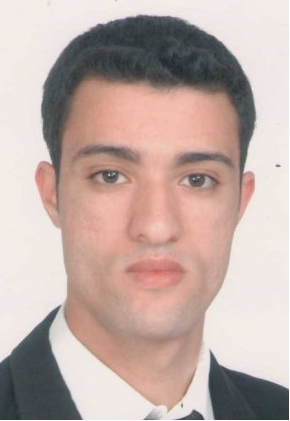   1997 - 2000: Bachelier  en science experimental  a khouribga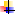 26 Décembre 2000 – 28 Juillet 2003 : travaille en menuiserie de bois .2003-20010: technicien livreur chez KITEA , Khouribga.2010-2020: chauffeur livreur chez KIEA khouribgaPrésentation des produits et services  Gestion de stock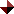 Gestion d’approvisionnement Montage des produitsS’adapter à des tâches diverses S’intégrer dans l’équipe dynamiqueArabe : langue maternelle Français : Notion de base                    Voyage ;	Sport ; MusiqueFILANE HichamTECHNICIEN LIVREURFILANE HichamTECHNICIEN LIVREURAdresse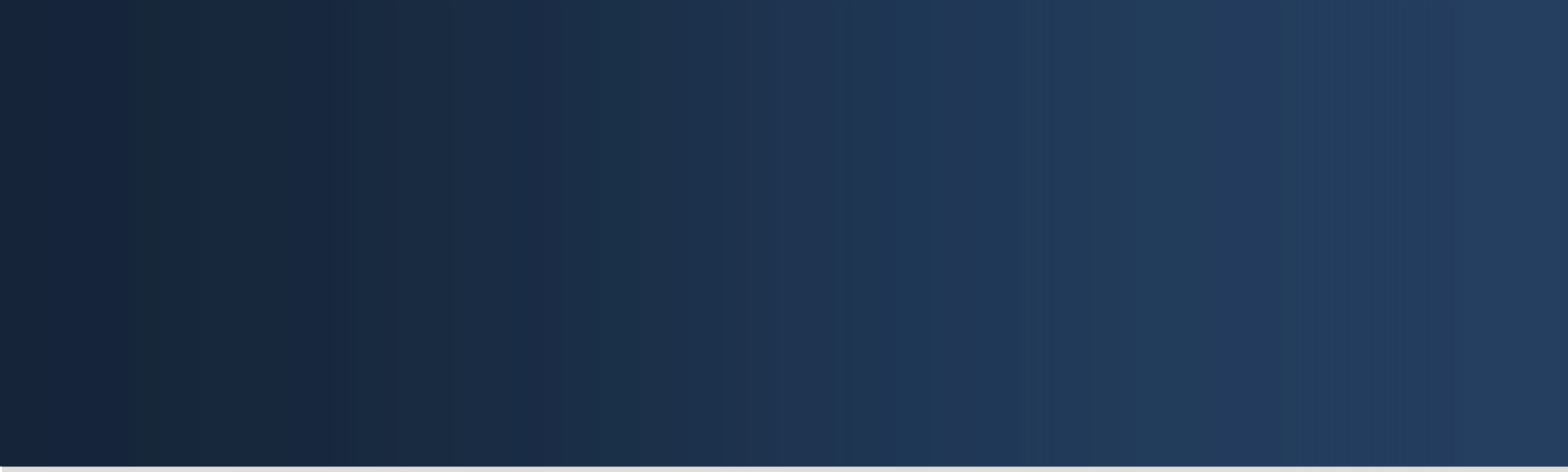 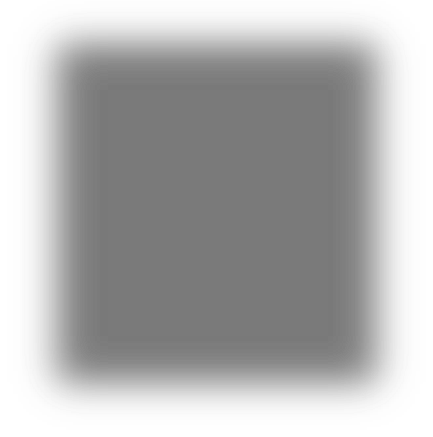 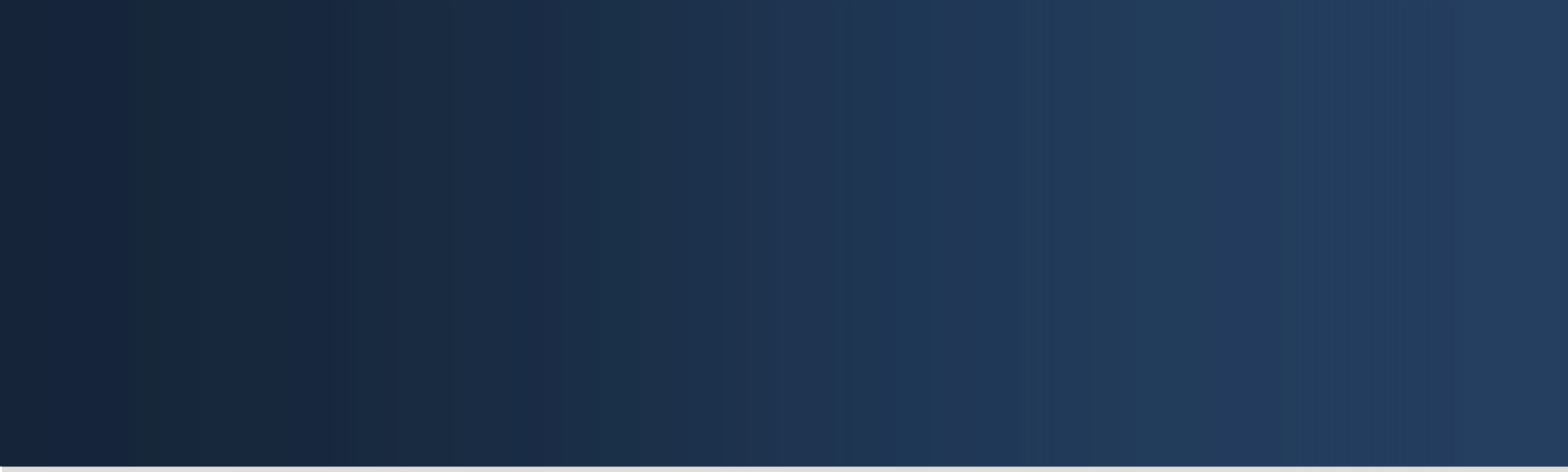 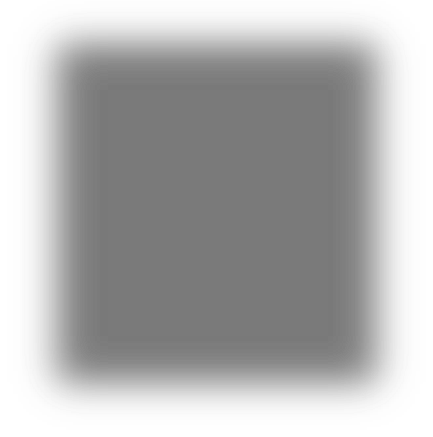 : N°92 rue imam sayouti, Khouribga, MarocTel: +212660469932Email: hichamfilane@gmail.comPermis: B